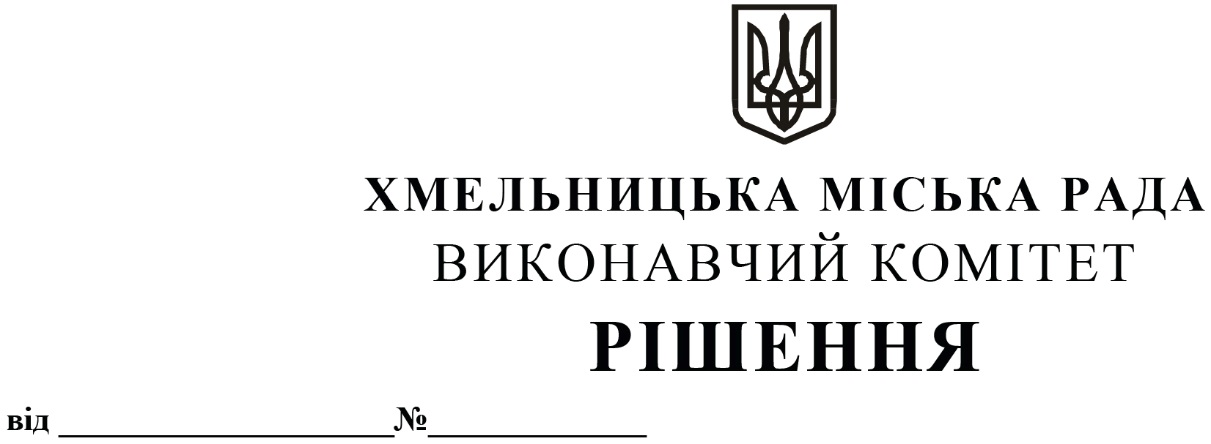 Про погодження комунальному підприємству«Управляюча        муніципальна       компанія «Дубове» Хмельницької міської ради  наміру щодо  передачі  нерухомого  майна  в оренду без проведення аукціону та погодження умові додаткових умов передачі 	Розглянувши заяву Головного управління Національної поліції в Хмельницькій області, клопотання балансоутримувача – комунального підприємства «Управляюча муніципальна компанія «Дубове» Хмельницької міської ради щодо погодження наміру передачі нерухомого майна в оренду без проведення аукціону та погодження умов і додаткових умов передачі, керуючись законами України «Про місцеве самоврядування в Україні», «Про оренду державного та комунального майна» (№157- ІХ), Порядком передачі в оренду державного та комунального майна, затвердженим постановою Кабінету Міністрів України від 03.06.2020 № 483,  рішенням четвертої сесії Хмельницької міської ради від 17.02.2021 № 30 «Про особливості передачі в оренду майна Хмельницької міської територіальної громади», виконавчий комітет міської  радиВ И Р І Ш И В:         1. Погодити комунальному підприємству «Управляюча муніципальна компанія «Дубове» Хмельницької міської ради намір щодо передачі нерухомого майна в оренду без проведення аукціону та погодити умови і додаткові умови передачі, згідно з додатком.2. Контроль за виконанням рішення покласти на заступника міського голови – директора департаменту інфраструктури міста В. Новачка.Міський голова                                                                                       О. СИМЧИШИН